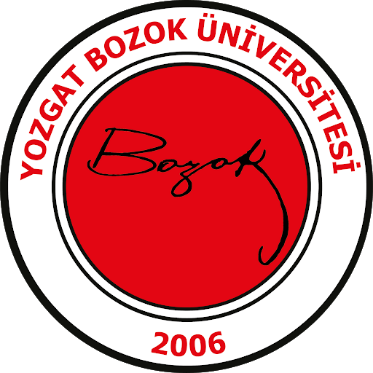 T.C.YOZGAT BOZOK ÜNİVERSİTESİFEN EDEBİYAT FAKÜLTESİTEZİN ADI AAAAAAAAAAAAAAAAAAAAAAAAAAAAAAAAAAAAAAAAAAAAAAAAAAAAAAAAAYazar Adı SoyadıProf. Dr. Halil Erhan EROĞLU(Tez Danışmanı)LİSANS TEZİMOLEKÜLER BİYOLOJİ VE GENETİK PROGRAMIYOZGAT – 2024ÖZETAaaaaaaaaaaaaaaaaaaaaaaaaaaaaaaaaaaaaaaaaaaaaaaaaaaaaaaaaaaaaaaaaaaaaaaaaaaaaaaaaaaaaaaaaaaaaaaaaaaaaaaaaaaaaaaaaaaaaaaaaaaaaaaaaaaaaaaaaaaaaaaaaaaaaaaaaaaaaaaaaaaaaaaaaaaaaaaaaaaaaaaaaaaaaaaaaaaaaaaaaaaaaaaaaaaaaaaaaaaaaaaaaaaaaaaaaaaaaaaaaaaaaaaaaaaaaaaaaaaaaaaaaaaaaaaaaaaaaaaaaaaaaaaaaaaaaaaaaaaaaaaaaaaaaaaaaaaaaaaaaaaaaaaaaaaaaaaaaaaaaaaaaaaaaaaaaaaaaaaaaaaaaaaaaaaaaaaaaaaaaaaaaaaaaaaaaaaaaaaaaaaaaaaaaaaaaaaaaaaaaaaaaaaaaaaaaaaaaaaaaaaaaaaaaaaaaaaaaaaaaaaaaaaaaaaaaaaaaaaaaaaaaaaaaaaaaaaaaaaaaaaaaaaaaaaaaaaaaaaaaaaaaaaaaaaaaaaaaaaaaaaaaaaaaaaaaaaaaaaaaaaaaaaaaaaaaaaaaaaaaaaaaaaaaaaaaaaaaaaaaaaaaaaaaaaaaaaaaaaaaaaaaaaaaaaaaaaaaaaaaaaaaaaaaaaaaaaaaaaaaaaaaaaaaaaaaaaaaaaaaaaaaaaaaaaaaaaaaaaaaaaaaaaaaaaaaaaaaaaaaaaaaaaaaaaaaaaaaaaaaaaaaaaaaaaaaaaaaaaaaaaaaaaaaaaaaaaaaaaaaaaaaaaaaaaaaaaaaaaaaaaaaaaaaaaaaaaaaaaaaaaaaaaaaaaaaaaaaaaaaaaaaaaaaaaaaaaaaaaaaaaaaaaaaaaaaaaaaaaaaaaaaaaaaaaaaaaaaaaaaaaaaaaaaaaaaaaaaaaaaaaaaaaaaaaaaaaaaaaaaaaaaaaaaaaaaaaaaaaaaaaaaaaaaaaaaaaaaaaaaaaaaaaaaaaaaaaaaaaaaaaaaaaaaaaaaaaaaaaaaaaaaaaaaaaaaaaaaaaaaaaaaaaaaaaaaaaaaaaaaaaaaaaaaaaaaaaaaaaaaaaaaaaaaaaaaaaaaaaaaaaaaaaaaaaaaaaaaaaaaaaaaaaaaaaaaaaaaaaaa.1 sayfayı geçmemelidir.Anahtar Kelimeler: Aaaaa, bbbb, cccccc, dddddd, eeeeee, fffffffABSTRACTAaaaaaaaaaaaaaaaaaaaaaaaaaaaaaaaaaaaaaaaaaaaaaaaaaaaaaaaaaaaaaaaaaaaaaaaaaaaaaaaaaaaaaaaaaaaaaaaaaaaaaaaaaaaaaaaaaaaaaaaaaaaaaaaaaaaaaaaaaaaaaaaaaaaaaaaaaaaaaaaaaaaaaaaaaaaaaaaaaaaaaaaaaaaaaaaaaaaaaaaaaaaaaaaaaaaaaaaaaaaaaaaaaaaaaaaaaaaaaaaaaaaaaaaaaaaaaaaaaaaaaaaaaaaaaaaaaaaaaaaaaaaaaaaaaaaaaaaaaaaaaaaaaaaaaaaaaaaaaaaaaaaaaaaaaaaaaaaaaaaaaaaaaaaaaaaaaaaaaaaaaaaaaaaaaaaaaaaaaaaaaaaaaaaaaaaaaaaaaaaaaaaaaaaaaaaaaaaaaaaaaaaaaaaaaaaaaaaaaaaaaaaaaaaaaaaaaaaaaaaaaaaaaaaaaaaaaaaaaaaaaaaaaaaaaaaaaaaaaaaaaaaaaaaaaaaaaaaaaaaaaaaaaaaaaaaaaaaaaaaaaaaaaaaaaaaaaaaaaaaaaaaaaaaaaaaaaaaaaaaaaaaaaaaaaaaaaaaaaaaaaaaaaaaaaaaaaaaaaaaaaaaaaaaaaaaaaaaaaaaaaaaaaaaaaaaaaaaaaaaaaaaaaaaaaaaaaaaaaaaaaaaaaaaaaaaaaaaaaaaaaaaaaaaaaaaaaaaaaaaaaaaaaaaaaaaaaaaaaaaaaaaaaaaaaaaaaaaaaaaaaaaaaaaaaaaaaaaaaaaaaaaaaaaaaaaaaaaaaaaaaaaaaaaaaaaaaaaaaaaaaaaaaaaaaaaaaaaaaaaaaaaaaaaaaaaaaaaaaaaaaaaaaaaaaaaaaaaaaaaaaaaaaaaaaaaaaaaaaaaaaaaaaaaaaaaaaaaaaaaaaaaaaaaaaaaaaaaaaaaaaaaaaaaaaaaaaaaaaaaaaaaaaaaaaaaaaaaaaaaaaaaaaaaaaaaaaaaaaaaaaaaaaaaaaaaaaaaaaaaaaaaaaaaaaaaaaaaaaaaaaaaaaaaaaaaaaaaaaaaaaaaaaaaaaaaaaaaaaaaaaaaaaaaaaaaaaaaaaaaaaaaaaaaaaaaaaaaaaaaaaaaaaaaaaaaaaaaaaaaa. 1 sayfayı geçmemelidir.Key words: Aaaaa, bbbb, cccccc, dddddd, eeeeee, fffffffTEŞEKKÜRAaaaaaaaaaaaaaaaaaaaaaaaaaaaaaaaaaaaaaaaaaaaaaaaaaaaaaaaaaaaaaaaaaaaaaaaaaaaaaaaaaaaaaaaaaaaaaaaaaaaaaaaaaaaaaaaaaaaaaaaaaaaaaaaaaaaaaaaaaaaaaaaaaaaaaaaaaaaaaaaaaaaaaaaaaaaaaaaaaaaaaaaaaaaaaaaaaaaaaaaaaaaaaaaaaaaaaaaaaaaaaaaaaaaaaaaaaaaaaaaaaaaaaaaaaaaaaaaaaaaaaaaaaaaaaaaaaaaaaaaa teşekkürlerimi sunarım.Aaaaaaaaaaaaaaaaaaaaaaaaaaaaaaaaaaaaaaaaaaaaaaaaaaaaaaaaaaaaaaaaaaaaaaaaaaaaaaaaaaaaaaaaaaaaaaaaaaaaaaaaaaaaaaaaaaaaaaaaaaaaaaaaaaaaaaaaaaaaaaaaaaaaaaaaaaaaaaaaaaaaaaaaaaaaaaaaaaaaaaaaaaaaaaaaaaaaaaaaaaaaaaaaaaaaaaaaaaaaaaaaaaaaaaaaaaaaaaaaaaaaaaaaaaaaaaaaaaaaaaaaaaaaaaaaaaaaaaaaa teşekkürlerimi sunarım.Aaaaaaaaaaaaaaaaaaaaaaaaaaaaaaaaaaaaaaaaaaaaaaaaaaaaaaaaaaaaaaaaaaaaaaaaaaaaaaaaaaaaaaaaaaaaaaaaaaaaaaaaaaaaaaaaaaaaaaaaaaaaaaaaaaaaaaaaaaaaaaaaaaaaaaaaaaaaaaaaaaaaaaaaaaaaaaaaaaaaaaaaaaaaaaaaaaaaaaaaaaaaaaaaaaaaaaaaaaaaaaaaaaaaaaaaaaaaaaaaaaaaaaaaaaaaaaaaaaaaaaaaaaaaaaaaaaaaaaaaa teşekkürlerimi sunarım.						Aaaaaaa AAAAAAAAA…/…/…….SİMGELER ve KISALTMALAR DİZİNİSimgeler	  AçıklamaAaa		   Aaaaaaaaaaaaaaaaaaaaaaaaaaaaaaa Bbb		   Bbbbbbbbbbbbbbbbbbbbbbbbbbbb Ccc		   Ccccccccccccccccccccccccccccccc Ddd		   Dddddddddddddddddddddddddddd Eee		   Eeeeeeeeeeeeeeeeeeeeeeeeeeeeeee Fff		   Fffffffffffffffffffffffffffffffffffffffff Ggg		   Gggggggggggggggggggggggggggg Hhh		   Hhhhhhhhhhhhhhhhhhhhhhhhhhhh Zzz                     ZzzzzzzzzzzzzzzzzzzzzzzzzzzzzzzKısaltmalar	  AçıklamaAaa		   Aaaaaaaaaaaaaaaaaaaaaaaaaaaaaaa Bbb		   Bbbbbbbbbbbbbbbbbbbbbbbbbbbb Ccc		   Ccccccccccccccccccccccccccccccc Ddd		   Dddddddddddddddddddddddddddd Eee		   Eeeeeeeeeeeeeeeeeeeeeeeeeeeeeee Fff		   Fffffffffffffffffffffffffffffffffffffffff Ggg		   Gggggggggggggggggggggggggggg Hhh		   Hhhhhhhhhhhhhhhhhhhhhhhhhhhh Zzz                     ZzzzzzzzzzzzzzzzzzzzzzzzzzzzzzzŞEKİLLER DİZİNİSayfaŞekil 2.1. Aaaaaaaaaaaaaaaaaaaa	??Şekil 2.2. Aaaaaaaaaaaaaaaaaaaaaaaaa	??Şekil 2.3. Aaaaaaaaaaaaaaaa	??Şekil 2.4. Aaaaaaaa aaaaaaaaaa aaaaaaaaaaa aaaaaaaaaaaa aaaaaaaaaaaa aaaaaaa	??Şekil 2.5. Aaaaaaaa  aaaaaaaaa aaaaaaaaaaa aaaaaaaaaaaa aaaaaaaaaa aaaaaaaaa	??Şekil 2.6. Aaaaaaaaaaaaaaaa	??Şekil 2.7. Aaaaaaaaaaaaaaaa	??TABLOLAR DİZİNİSayfaTablolar 2.1. Aaaaaaaaaaaaaaaaaaaaaaaaaaaaa	??Tablolar 2.2. Aaaaaaaaaaaaaaaaaaaaaa	??Tablolar 3.1. Aaaaaaaa aaaaaaaaa aaaaa aaaaaaaaaaaaaaaaaaaaaaaaaaaaaaaaa	??Tablolar 4.1. Aaa aaaaa aaaaa aaa	??Tablolar 4.2. Aaaaaaaaaaaaaaaaaaaaaaaaaa	??Tablolar 4.3. Aaaaaaaaaaaaaaaaaaaaaaaaa	??1. GİRİŞAaaaaaaaaaaaaaaaaaaaaaaaaaaaaaaaaaaaaaaaaaaaaaaaaaaaaaaaaaaaaaaaaaaaaaaaaaaaaaaaaaaaaaaaaaaaaaaaaaaaaaaaaaaaaaaaaaaaaaaaaaaaaaaaaaaaaaaaaaaaaaaaaaaaaaaaaaaaaaaaaaaaaaaaaaaaaaaaaaaaaaaaaaaaaa.Aaaaaaaaaaaaaaaaaaaaaaaaaaaaaaaaaaaaaaaaaaaaaaaaaaaaaaaaaaaaaaaaaaaaaaaaaaaaaaaaaaaaaaaaaaaaaaaaaaaaaaaaaaaaaaaaaaaaaaaaaaaaaaaaaaaaaaaaaaaaaaaaaaaaaaaaaaaaaaaaaaaaaaaaaaaaaaaaaaaaaaaaa. 2. GENEL BİLGİLERBu bölüm tez konusu ile ilgili teorik bilgileri içermelidir. Aaaaaaaaaaaaaaaaaaaaaaaaaaaaaaaaaaaaaaaaaaaaaaaaaaaaaaaaaaaaaaaaaaaaaaaaaaaaaaaaaaaaaaaaaaaaaaaaaaaaaaaaaaaaaaaaaaaaaaaaaaaaaaaaaaaaaaaaaaaaaaaaaaaaaaaaaaaaaaaaaaaaaaaaaaaaaaaaaaaaaaaa.Aaaaaaaaaaaaaaaaaaaaaaaaaaaaaaaaaaaaaaaaaaaaaaaaaaaaaaaaaaaaaaaaaaaaaaaaaaaaaaaaaaaaaaaaaaaaaaaaaaaaaaaaaaaaaaaaaaaaaaaaaaaaaaaaaaaaaaaaaaaaaaaaaaaaaaaaaaaaaaaaaaaaaaaaaaaaaaaaaaaaaaaaaaaaaaaaaaaaaaaaaaaaaaaaaaaaaaaaaa.Termik santrallerde, yakıtta bulunan kimyasal enerji öncelikle kazanda ısı enerjisine dönüştürülerek buhara verilir. Ardından buhardaki ısı enerjisi türbinde mekanik enerjiye ve ardından jeneratörde elektrik enerjisine dönüştürülür (Başak, 1997). Termik santrallerde birinci enerji dönüşümü buhar kazanında gerçekleşir. Burada yakıtta bulunan kimyasal enerjinin yakılmasıyla ortaya çıkan ısı su buharına verilir. Suyun buharlaştırılması sağlanarak, buharın elde edildiği kazanlara buhar kazanı veya bir başka deyişle buhar üreticisi adı verilir (Başak ve Güner, 2001).Buhar kazanlarında elde edilen buhar, elektrik enerjisinin ve ısı enerjisinin büyük bir bölümünü oluşturur (Başak ve ark., 2022). Termik santrallerde temel işleyiş şekli, su buhar dönüşümüyle yapılır ve buhar kazanı ile turbo-jeneratör grubunu kapsar. Turbo-jeneratör grupları ve kazan grupları kesintisiz olarak işletilmektedir. Termik santraller, oldukça büyük miktarda yakıt tüketir (Peruzzi, 1987; Başak ve Güner, 2001; Aslan ve ark., 2011).3. MATERYAL ve YÖNTEMAaaaaaaaaaaaaaaaaaaaaaaaaaaaaaaaaaaaaaaaaaaaaaaaaaaaaaaaaaaaaaaaaaaaaaaaaaaaaaaaaaaaaaaaaaaaaaaaaaaaaaaaaaaaaaaaaaaaaaaaaaaaaaaaaaaaaaaaaaaaaaaaaaaaaaaaaaaaaaaaaaaaaaaaaaaaaaaaaaaaaaaa.Aaaaaaaaaaaaaaaaaaaaaaaaaaaaaaaaaaaaaaaaaaaaaaaaaaaaaaaaaaaaaaaaaaaaaaaaaaaaaaaaaaaaaaaaaaaaaaaaaaaaaaaaaaaaaaaaaaaaaaaaaaaaaaaaaaaaaaaaaaaaaaaaaaaaaaaaaaaaaaaaaaaaaaaaaaaaaaaaaaaaaaaa.Tablo 3.1. Aaaaaaaaaaaaaa aaaaa aaaa aaaaaaaaa aaaaaaaaa aaaaaaaaa aaaaaaaaaa aaaaAaaaaaaaaaaaaaaaaaaaaaaaaaaaaaaaaaaaaaaaaaaaaaaaaaaaaaaaaaaaaaaaaaaaaaaaaaaaaaaaaaaaaaaaaaaaaaaaaaaaaaaaaaaaaaaaaaaaaaaaaaaaaaaaaaaaaaaaaaaaaaaaaaaaaaaaaaaaaaaaaaaaaaaaaaaaaa.Aaaaaaaaaaaaaaaaaaaaaaaaaaaaaaaaaaaaaaaaaaaaaaaaaaaaaaaaaaaaaaaaaaaaaaaaaaaaaaaaaaaaaaaaaaaaaaaaaaaaaaaaaaaaaaaaaaaaaaaaaaaaaaaaaaaaaaaaaaaaaaaaaaaaaaaaaaaaaaaaaaaaaaaaaaaaaaaaaaaaaaaaaaaaaaaaaaaaaaaaaaaaaaaaaaaaaaaaaaaaaaaaaaaaaaaaaaaaaaaaaaaaaaaaaaaaaaaaaaaaaaaaaaaaaaaaaaaaaaaaaaaaaaaaaaaaaaaaaaaaaaaaaa.                                               (3.1)
Aaaaaaaaaaaaaaaaaaaaaaaaaaaaaaaaaaaaaaaaaaaaaaaaaaaaaaaaaaaaaaaaaaaaaaaaaaaaaaaaaaaaaaaaaaaaaaaaaaaaaaaaaaaaaaaaaaaaaaaaaaaaaaaaaaaaaaaaaaaaaaaaaaaaaaaaaaaaaaaaaaaaaaaaaaaaaaaa.4. BULGULAR ve TARTIŞMAAaaaaaaaaaaaaaaaaaaaaaaaaaaaaaaaaaaaaaaaaaaaaaaaaaaaaaaaaaaaaaaaaaaaaaaaaaaaaaaaaaaaaaaaaaaaaaaaaaaaaaaaaaaaaaaaaaaaaaaaaaaaaaaaaaaaaaaaaaaaaaaaaaaaaaaaaaaaaaaaaaaaaaaaaaaaaaaaaaaaaaaaaaaaaaaaa.Şekil 4.1. Aaaaaaa aaaaaaaa aaaaaaaa aaaaaaaa aaaaaaaa aaaaaaaa aaaaaaaaa aaaaaaaaa aaaaaaaaa aaaaaaaaaaaaaaaaaaaaaaaaaaaaaaaaaaaa.Aaaaaaaaaaaaaaaaaaaaaaaaaaaaaaaaaaaaaaaaaaaaaaaaaaaaaaaaaaaaaaaaaaaaaaaaaaaaaaaaaaaaaaaaaaaaaaaaaaaaaaaaaaaaaaaaaaaaaaaaaaaaaaaaaaaaaaaaaaaaaaaaaaaaaaaaaaaaaaaaaaaaaaaaaaaa.5. SONUÇAaaaaaaaaaaaaaaaaaaaaaaaaaaaaaaaaaaaaaaaaaaaaaaaaaaaaaaaaaaaaaaaaaaaaaaaaaaaaaaaaaaaaaaaaaaaaaaaaaaaaaaaaaaaaaaaaaaaaaaaaaaaaaaaaaaaaaaaaaaaaaaaaaaaaaaaaaaaaaaaaaaaaaaaaaaaaaaaaaaaaaaaaaaaa.KAYNAKLARAltay D, Eroğlu HE, Hamzaoğlu E, Koç M (2017). Karyotype analysis of some taxa of Dianthus section Verruculosi (Caryophyllaceae, Sileneae). Turkish Journal of Botany 41: 367-374.Bittrich V (1993). Caryophyllaceae. In: Kubitzki K, Rohwer J, Bittrich V (editors). The Families and Genera of Vascular Plants, Magnoliid, Hamamelid, and Caryophyllid Families, Vol. 2. Berlin, Germany: Springer, pp. 206-236. Boissier E (1867). Flora Orientalis, Vol. 1. Basel is Switzerland: Wentworth Press.Eroğlu HE (2008). Türkiye Helichrysum mill. (Asteraceae) taksonlarının genotoksik etkilerinin belirlenmesi. Doktora Tezi, Erciyes Üniversitesi.IUCN Red List, https://www.iucnredlist.org/ (Erişim Tarihi: 09.03.2023).Alfabetik sırada verilmeli…ÖZGEÇMİŞ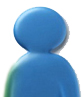 Kişisel BilgilerAdı Soyadı			: …………………Doğum tarihi ve yeri		: 01.01.2002, Adanae-mail				: aaabbb@........Yazarın kişisel bilgileri (doğum yeri ve yılı) iletişim bilgileri (telefon ve e-mail adresi) lisans öğrenimini tamamladığı yükseköğretim kurumları ve yılları belirtilmelidir. Ayrıca varsa yazarın aldığı burs ve ödüller ile bildiği yabancı diller ve iş deneyimleri yazılabilir. (YÜKLEM İFADELERİNİ DOĞDU, TAMAMLADI, ALDI, ÇALIŞTI VB ŞEKLİNDE YAZINIZ. ÖZGEÇMİŞ SAYFASINA SAYFA NUMARASI EKLEMEYİNİZ.)  İSTEYENLER FOTOĞRAFINI EKLEYEBİLİR, FOTOĞRAF EKLENMEYECEK İSE      OK İLE BELİRTİLEN KISIM SİLİNMELİDİR.